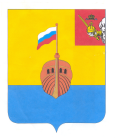 РЕВИЗИОННАЯ КОМИССИЯ ВЫТЕГОРСКОГО МУНИЦИПАЛЬНОГО РАЙОНА162900, Вологодская область, г. Вытегра, пр. Ленина, д.68тел. (81746)  2-22-03,  факс (81746) ______,       e-mail: revkom@vytegra-adm.ruЗАКЛЮЧЕНИЕна отчет об исполнении бюджета сельского поселения Кемское на 01 октября 2017 года27.11.2017 г.                                                                                                                   г. ВытеграЗаключение Ревизионной комиссии Вытегорского муниципального района к отчету об исполнении бюджета сельского поселения Кемское (далее – бюджет поселения) на 01 октября 2017 года подготовлено в соответствии с требованиями Бюджетного кодекса Российской Федерации, Положения о Ревизионной комиссии Вытегорского муниципального района.Анализ поступлений и фактического расходования бюджетных средств, произведён по данным отчёта об исполнении бюджета поселения за 9 месяцев 2017 года, утвержденного постановлением Администрации сельского поселения Кемское № 37 от 16.10.2017 г. Бюджет поселения на 2017 год утверждён решением Совета сельского поселения Кемское от 23.12.2016 года № 130 «О бюджете сельского поселения Кемское на 2017 год и плановый период 2018 и 2019 годов» по доходам в сумме 2395,0 тыс. рублей, по расходам в сумме 2395,0 тыс. рублей. Бюджет принят без дефицита.Исполнение основных характеристикЗа 9 месяцев 2017 года плановые показатели бюджета поселения по доходам и расходам уточнялись 3 раза. В результате уточнения объем доходов бюджета составил 3733,6 тыс. рублей (+1338,6 тыс. рублей), объем расходов бюджета поселения составил 3755,9 тыс. рублей (+1360,9 тыс. рублей), дефицит бюджета 22,3 тыс. рублей.За отчетный период 2017 года в доход бюджета поселения поступило 2349,3 тыс. рублей, что составило 62,9 % от годового прогнозного плана и 128,9 % к исполнению алогичного периода 2016 года. Расходы исполнены в объеме 1685,8 тыс. рублей, или на 44,9 % от годовых значений и на 97,2 % к исполнению аналогичного периода 2016 года.Поступления по налоговым доходам составили 57,7 тыс. рублей, или 35,2 % от годового уточнённого плана. По сравнению с данными аналогичного периода 2016 года исполнение составило 144,3 %.  Неналоговые доходы в бюджет поселения поступили в объеме 6,2 тыс. рублей, или 77,5 % от годового плана.           Безвозмездные поступления составили 2285,4 тыс. рублей, или 64,2 % от годовых плановых назначений.По итогам исполнения бюджета за 9 месяцев 2017 года сформировался профицит бюджета поселения в сумме 663,5 тыс. рублей. Доходы бюджета поселенияАнализ исполнения доходной части бюджета поселения по состоянию на 1 октября 2017 года в сравнении с аналогичным периодом 2016 года представлен в таблице:Исполнение доходной части бюджета поселения за 9 месяцев 2017 года тыс. рублейДоля налоговых и неналоговых доходов в общем объёме поступлений составила 2,7 %, или 63,9 тыс. рублей (37,2 % от годового прогнозного плана). В структуре налоговых и неналоговых платежей основным доходным источником в анализируемом периоде является налог на доходы физических лиц. Поступление данного налога составило 25,4 тыс. рублей, или 60,5 % от плана на 2017 год. Поступление по налогу на имущество физических лиц составило 15,4 тыс. рублей (24,1 % от плана на 2017 год).Земельный налог поступил в объеме 9,5 тыс. рублей, или 18,6 % от утвержденных годовых бюджетных назначений. Доходы от поступления государственной пошлины составили в бюджете поселения 7,4 тыс. рублей (105,7 % от плана на 2017 год).Неналоговые доходы представлены доходами от сдачи в аренду имущества, находящегося в оперативном управлении поселения и составили 6,2 тыс. рублей, или 77,5 % от плана на год.Безвозмездные поступления за 9 месяцев 2017 года составили 2285,4 тыс. рублей, из них:- дотации бюджетам поселений на выравнивание уровня бюджетной обеспеченности -1207,5 тыс. рублей (75,1 % от плана);- дотации бюджетам на поддержку мер по обеспечению сбалансированности бюджетов – 256,2 тыс. рублей (23,0 % от плана);   - субсидии – 537,8 тыс. рублей (100,0 % от плана);- субвенции – 60,3 тыс. рублей (75,1 % от годового плана);- иные межбюджетные трансферты – 161,3 тыс. рублей, или 100,0 %; - прочие безвозмездные поступления в бюджеты сельских поселений – 62,3 тыс. рублей, или 100,0 % от плана на год.         Доля безвозмездных поступлений в общем объеме доходов – 97,3 %.3.  Расходы бюджета поселенияРасходы бюджета за 9 месяцев 2017 года составили 1685,8 тыс. рублей, или 44,9 % к годовым плановым назначениям и 97,2 % к исполнению аналогичного периода 2016 года, в том числе:- по разделу 01 «Общегосударственные вопросы» - исполнение годового плана составило 72,9 %, или 1163,3 тыс. рублей. К аналогичному периоду прошлого года исполнение составило 100,9 %. Доля расходов раздела в общих расходах бюджета составляет – 69,0 %.          Финансирование расходов из резервного фонда не производилось.   - по разделу 02 «Национальная оборона» исполнение годового планового показателя составило 65,1 %, или 52,0 тыс. рублей. К аналогичному периоду прошлого года исполнение составило 132,3 %.  - по разделу 03 «Национальная безопасность и правоохранительная деятельность» расходы исполнены в объеме 9,5 тыс. рублей, или на 95,0 % от годового плана и на 120,3 % к аналогичному периоду прошлого года;- по разделу 04 «Национальная экономика» при годовом плановом показателе 15,4 тыс. рублей расходы за 9 месяцев 2017 года не производились;- по разделу 05 «Жилищно-коммунальное хозяйство» расходы исполнены на 53,0 %, или 159,0 тыс. рублей. К аналогичному периоду прошлого года исполнение составило 107,4 %. Расходы исполнены по подразделам 0502 «Коммунальное хозяйство» - 14,0 тыс. рублей (27,0 % от плана), 0503 «Благоустройство» - 145,0 тыс. рублей (58,4 % от плана). Доля данного раздела в общем объеме расходов поселения – 9,4 %.- по разделу 07 «Образование» расходы не осуществлялись.- по разделу 08 «Культура, кинематография» исполнение расходов за 9 месяцев 2017 года составило 17,2 %, или 262,5 тыс. рублей. По сравнению с аналогичным периодом 2016 года исполнение составило 121,9 %,- по разделу 10 «Социальная политика» при плановом показателе 162,4 тыс. рублей, расходы исполнены в сумме 8,8 тыс. рублей, или на 5,4 %. - по разделу 11 «Физическая культура и спорт» расходы произведены в объеме 30,7 тыс. рублей, или 50,0 % от годового плана (66,6 % к исполнению в аналогичном периоде прошлого года).Анализ исполнения расходной части бюджета поселения по состоянию на 1 октября 2017 года в сравнении с аналогичным периодом 2016 года представлен в таблице:Анализ исполнения расходной части бюджета поселения по состоянию на 1 октября 2017 года. (тыс.рублей)         В целом за 9 месяцев 2017 года по сравнению с аналогичным периодом 2016 года произведено расходов на 48,7 тыс. рублей меньше. 4.  Дефицит бюджета поселения.           По итогам исполнения бюджета за 9 месяцев 2017 года сложился профицит бюджета в объёме 663,5 тыс. рублей, при годовом плановом показателе дефицита 22,3 тыс. рублей.           Выводы и предложения.           Бюджет за 9 месяцев 2017 года выполнен по доходам на сумму 2349,3 тыс. рублей, или на 62,9 % от годовых бюджетных назначений, расходы исполнены на сумму 1685,6 тыс. рублей, или на 44,9 % от плана, установленного на текущий год.         Превышение доходов бюджета над расходами (профицит) составило 663,5 тыс. рублей.         Общий объем доходов за 9 месяцев текущего года по сравнению с общим объемом доходов 2016 года увеличился на 28,9 %, или на 527,3 тыс. рублей. Увеличение произошло за счет увеличения безвозмездных поступлений.            Общий объем расходов за 9 месяцев 2017 года по сравнению с аналогичным периодом 2016 года уменьшился на 48,4 тыс. рублей, или на 2,8 %. Наибольший удельный вес в структуре расходов занимают расходы по разделу «Общегосударственные вопросы» – 69,0 %.           Ревизионная комиссия Вытегорского муниципального района предлагает представленный отчет об исполнении бюджета сельского поселения Кемское за 9 месяцев 2017 года к рассмотрению с учетом подготовленного анализа. Аудитор  Ревизионной комиссии                                                                                          О.Е. Нестерова                                                   Наименование показателяИсполнено на01.10.20162017 год2017 год2017 год2017 годНаименование показателяИсполнено на01.10.2016Уточненныйгодовой планИсполнено на 01.10.2017% исполнения% исполненияНаименование показателяИсполнено на01.10.2016Уточненныйгодовой планИсполнено на 01.10.2017к годовому плану, %к исполнению прошлого года, %Доходы бюджета - итого1822,03733,62349,362,9128,9Налоговые доходы40,0164,057,735,2144,3Неналоговые доходы17,18,06,277,536,3Налоговые и неналоговые доходы57,1172,063,937,2111,9Безвозмездные поступления от других бюджетов бюджетной системы РФ, в т.ч.1764,93561,62285,464,2129,5Субсидии0,0537,8537,8100,0-Субвенции68,580,360,375,188,0Дотации1596,42719,91463,753,891,7Иные межбюджетные трансферты0,0161,3161,3100,0-Прочие безвозмездные поступления100,062,362,3100,062,3Наименование показателяИсполненона 01.10.20162017 год2017 год2017 год2017 годНаименование показателяИсполненона 01.10.2016Уточненный годовойпланИсполнено на01.10.2017Процент исполненияПроцент исполненияНаименование показателяИсполненона 01.10.2016Уточненный годовойпланИсполнено на01.10.2017к годовому планукисполнению прошлого годаРасходы бюджета - ВСЕГО1734,33755,91685,844,997,201 Общегосударственные вопросы1152,71596,41163,372,9100,90102 Функционирование высшего должностного лица субъекта Российской Федерации и муниципального образования276,5414,0294,471,1106,50104 Функционирование Правительства РФ, высших исполнительных органов власти субъектов РФ, местных администраций785,0924,5641,469,481,70106 Обеспечение деятельности финансовых, налоговых и таможенных органов и органов финансового (финансово-бюджетного) надзора90,095,065,068,472,20107 Обеспечение проведения выборов и референдумов161,3161,3100,00111       Резервные фонды0113 Другие общегосударственные вопросы1,21,61,275,0100,002 Национальная оборона39,379,952,065,1132,30203 Мобилизационная и вневойсковая подготовка39,379,952,065,1132,303 Национальная безопасность и правоохранительная деятельность7,910,09,595,0120,30310     Обеспечение пожарной безопасности7,910,09,595,0120,304 Национальная экономика30,115,40405    Сельское хозяйство и рыболовство15,40409 Дорожное хозяйство (дорожные фонды)30,105 Жилищно-коммунальное хозяйство148,1300,1159,053,0107,40501     Жилищное хозяйство0502   Коммунальное хозяйство51,814,027,00503       Благоустройство148,1248,3145,058,497,907 Образование3,00707     Молодёжная политика и оздоровление детей3,008 Культура и кинематография215,41527,3262,517,2121,90801          Культура215,4350,0262,517,2121,90804 Другие вопросы в области культуры, кинематографии1177,310 Социальная политика94,7162,48,85,49,31001   Пенсионное обеспечение94,7162,48,85,49,311 Физическая культура и спорт46,161,430,750,066,61101 Физическая культура46,161,430,750,066,6Результат исполнения бюджета (+ профицит, -дефицит)87,7- 22,3663,5